УКРАЇНА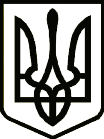 ЧЕРНІГІВСЬКА  ОБЛАСНА  ДЕРЖАВНА  АДМІНІСТРАЦІЯУПРАВЛІННЯ ОСВІТИ І НАУКИ вул. Шевченка, .Чернігів, 14013,  тел. (04622) 3-33-37, факс  (0462) 67-57-54, e-mail: uon_post@cg.gov.ua,                                      сайт: uon.cg.gov.ua, код згідно з ЄДРПОУ 02147351Про надання інформації про розвиток національно-патріотичного виховання та туристсько-краєзнавчої роботи в 2019 роціШановні колеги!Відповідно до листа Українського державного центру національно-патріотичного виховання, краєзнавства і туризму учнівської молоді від 14.12.2018 № 391 «Про надання інформації про розвиток національно-патріотичного виховання та туристсько-краєзнавчої роботи в 2019 році» та з метою аналізу стану національно-патріотичного виховання та туристсько-краєзнавчої роботи з учнівською та студентською молоддю Чернігівщини просимо до 15 грудня 2019 року направити на поштову та електронну адреси комунального позашкільного навчального закладу «Центр національно-патріотичного виховання, туризму та краєзнавства учнівської молоді» (14008, вул. Нахімова, 3, e-mail: сentr_dute@ukr.net) інформацію про розвиток національно-патріотичного виховання та туристсько-краєзнавчої роботи у закладах освіти району (міста, ОТГ) у 2019 році (форма додається).Додаток: на 11 арк.Заступник начальника						     Олена СОРОНОВИЧЮрій Стеченко, 643117	Додаток 	до листа Управління освіти і	науки облдержадміністрації	від  30.10.2019 року  № 06-14/3482ІНФОРМАЦІЯпро розвиток національно-патріотичного виховання та туристсько-краєзнавчої роботи серед учнівської та студентської молодів ________________________  районі (місті, ОТГ)у 2019 роціМережа центрів туризму і краєзнавства учнівської молоді, станцій юних туристів, закладів позашкільної освіти військово-патріотичного профілю в районі (місті, ОТГ)Мережа туристсько-краєзнавчих підрозділів та підрозділів національно-патріотичного (військово-патріотичного) виховання в комплексних закладах позашкільної освіти Структура профільних закладів позашкільної освіти, що зазначені в таблиці № 1Педагогічні кадри закладів позашкільної освіти, що зазначені в таблиці № 1, та підрозділів, зазначених в таблиці № 2* Окремо надати список осіб, які отримали нагороди, відзнаки в 2019 роціМЕТОДИЧНА РОБОТА ТА ВИДАВНИЧА ДІЯЛЬНІСТЬ ЗАКЛАДІВ ПОЗАШКІЛЬНОЇ ОСВІТИ* До звіту додається по 2 екземпляри видань, що були підготовлені та видані протягом 2019 року, для формування бібліотеки ПНЗ «Центр НПВТКУМ» вивчення стану видавничої діяльності та, по можливості, підготовки анотованого покажчика. За бажанням просимо надати матеріали в електронній формі для розміщення в електронній бібліотеці ПНЗ «Центр НПВТКУМ» (зі збереженням авторських прав).ЗАХОДИ З ПОПУЛЯРИЗАЦІЇ НАЦІОНАЛЬНО-ПАТРІОТИЧНОГО ВИХОВАННЯ, КРАЄЗНАВСТВА І ТУРИЗМУКраєзнавчі та екскурсійні маршрути, маршрути військово-патріотичного спрямування, розроблені протягом 2019 року.Назва постійних рубрик та передач на місцевому телебаченні, радіо, в газетах.Матеріали засобів масової інформації (ЗМІ) про туристсько-краєзнавчу роботу (в числівнику) та роботу з національно-патріотичного виховання (в знаменнику).ОХОПЛЕННЯ АУДИТОРІЇ ЗАСОБАМИ МЕРЕЖІ ІНТЕРНЕТМАСОВІ ЗАХОДИ З УЧНЯМИ, СТУДЕНТАМИ І ПЕДАГОГАМИПроведення національно-патріотичних заходів, у тому числі заходів у рамках Всеукраїнської дитячо-юнацької військово-патріотичної гри «Сокіл» («Джура»)Проведення обласних та місцевих (районних, міських тощо) краєзнавчих експедицій, акцій, зльотів, конференцій тощоПроведення обласних та місцевих (районних, міських тощо) змагань з видів спортивного туризму, спортивного орієнтування тощоПроведення екскурсій, подорожей закладами освіти (без врахування походів та експедицій)Участь у Всеукраїнських національно-патріотичних та туристсько-краєзнавчих масових заходахКількість учасників Всеукраїнських краєзнавчих конференційПІДГОТОВКА ТА ПЕРЕПІДГОТОВКА ТУРИСТСЬКО-КРАЄЗНАВЧИХ КАДРІВ ТА КАДРІВ У СФЕРІ НАЦІОНАЛЬНО-ПАТРІОТИЧНОГО ВИХОВАННЯПідготовлено інструкторів дитячо-юнацького туризму - Підготовлено організаторів дитячо-юнацького туризму - Підготовлено інструкторів з туризму (вказати вид туризму) – Атестовано суддів (в разі делегування відповідних повноважень Федерацією туризму – вказати дату рішення Федерації про делегування повноважень):юних спортивних суддівспортивних суддів 2 категоріїТуристська, спортивна кваліфікація працівників закладів та підрозділів комплексних закладів позашкільної освіти (заповнюється окремим рядком по кожному закладу)Суддівська кваліфікація працівників закладів та підрозділів комплексних закладів позашкільної освіти (окремим рядком по кожному закладу)10. РОБОТА БЮДЖЕТНИХ ГУРТКІВ (вказувати назви гуртків виключно до пропонованого переліку, гуртки з іншим назвами відносити до категорії «інші»)		* У категорії «Інші» вказати назви гуртків та за якими програмами вони працюють10.1.  У гуртках спортивного профілю підготовлено спортсменів-розрядників* Вказуються прізвища вихованців закладі позашкільної освіти, які отримали звання «Майстер спорту України» з зазначенням виду спорту та закладу, в якому особа навчається11. ДИТЯЧІ ТУРИСТСЬКІ ТАБОРИ ТА БАЗИ ЗАКЛАДІВ ПОЗАШКІЛЬНОЇ ОСВІТИ12.  МУЗЕЇ12.1. Кількість музеїв12.2. Музеї,  взяті на облік у 2019 році12.3. Музеї, зняті з обліку в 2019 році13. ЗАКЛАДИ НАЦІОНАЛЬНО-ПАТРІОТИЧНОГО ВИХОВАННЯ, ЦЕНТРИ  ТУРИЗМУ І КРАЄЗНАВСТВА, СТАНЦІЇ ЮНИХ ТУРИСТІВ, ЩО БУЛИ  ВІДКРИТІ ЧИ ЗАКРИТІ В 2019 РОЦІ13.1. Відкриті13.2. Закриті (які та з якої причини) - 14. ЗВ’ЯЗКИ З НАУКОВИМИ УСТАНОВАМИ, ЗАКЛАДАМИ ОСВІТИ, ГРОМАДСЬКИМИ (ЗОКРЕМА, ВОЛОНТЕРСЬКИМИ) ТА ІНШИМИ ОРГАНІЗАЦІЯМИ(зміст та форми роботи; стисло)МІЖНАРОДНІ ЗВЯЗКИ(форми, зміст, з якими країнами, кількість учасників)16. РОБОТА З ДІТЬМИ З ОСОБЛИВИМИ ОСВІТНІМИ ПОТРЕБАМИ 17. ПСИХОЛОГІЧНА СЛУЖБА18.1. Наявність психологів в штаті закладів18. ВІДПОВІДАЛЬНІ ЗА НАЦІОНАЛЬНО-ПАТРІОТИЧНЕ ВИХОВАННЯ ТА ТУРИСТСЬКО-КРАЄЗНАВЧУ РОБОТУ В РАЙОНІ (МІСТІ, ОТГ)19.  2 - 3 НАЙБІЛЬШ ЦІКАВИХ ПРИКЛАДИ НАЦІОНАЛЬНО-ПАТРІОТИЧНОГО ВИХОВАННЯ  ТА ТУРИСТСЬКО-КРАЄЗНАВЧОЇ  РОБОТИ  (стисло, в описовій формі із зазначенням змісту та форм роботи, кількості учасників)20. ПРОПОЗИЦІЇ ЩОДО УДОСКОНАЛЕННЯ НАЦІОНАЛЬНО-ПАТРІОТИЧНОГО ВИХОВАННЯ ТА ТУРИСТСЬКО-КРАЄЗНАВЧОЇ РОБОТИ З УЧНІВСЬКОЮ МОЛОДДЮ 
 Підпис та печатка керівникамісцевого органу управління освітою  30.10.2019 р.№  06-14/3482На №від№ з/пНазва закладу (окремим рядком по кожному закладу)Рівень підпорядкуванняРівень підпорядкуванняРівень підпорядкуванняРівень підпорядкуванняРівень підпорядкуванняФілії обласних закладів (назви)№ з/пНазва закладу (окремим рядком по кожному закладу)обласнірайонніміськірайонні в містахОТГФілії обласних закладів (назви)№ з/пНазва закладу (окремим рядком по кожному закладу)Назва підрозділуКількість педагогічних працівників підрозділу№ з/пНазва закладу (окремим рядком по кожному закладу)Наявність та склад відділівНаявність та склад відділівНаявність та склад відділівНаявність та склад відділівНаявність та склад відділівНаявність та склад відділівНаявність та склад відділівНаявність та склад відділів№ з/пНазва закладу (окремим рядком по кожному закладу)Організаційно-масовийОрганізаційно-масовийМетодичнийМетодичнийІнші відділи (вказати назви окремо по кожному відділу)Інші відділи (вказати назви окремо по кожному відділу)Інші підрозділиІнші підрозділи№ з/пНазва закладу (окремим рядком по кожному закладу)НаявністьКількість працівниківНаявністьКількість працівниківНаявністьКількість працівниківНаявністьКількість працівників№ з/пНазва закладу (окремим рядком по кожному закладу)Кількість педагогічних працівників за штатним розписом (посад)Кількість наявних працівників (з урахуванням сумісників)Кількість наявних працівників (з урахуванням сумісників)Кількість наявних працівників (з урахуванням сумісників)Кількість наявних працівників (з урахуванням сумісників)Кількість наявних працівників (з урахуванням сумісників)Середній вік педагогічних працівниківСтаж роботи педагогічних працівниківСтаж роботи педагогічних працівниківСтаж роботи педагогічних працівників№ з/пНазва закладу (окремим рядком по кожному закладу)Кількість педагогічних працівників за штатним розписом (посад)З них педпрацівниківМають вищу педагогічну освітуМають іншу фахову освітуМають вчені ступені, наукові званняМають державні відомчі нагороди, почесні звання*Середній вік педагогічних працівниківСтаж роботи педагогічних працівниківСтаж роботи педагогічних працівниківСтаж роботи педагогічних працівників№ з/пНазва закладу (окремим рядком по кожному закладу)Кількість педагогічних працівників за штатним розписом (посад)З них педпрацівниківМають вищу педагогічну освітуМають іншу фахову освітуМають вчені ступені, наукові званняМають державні відомчі нагороди, почесні звання*Середній вік педагогічних працівниківПонад 3 рокиПонад 10 роківПонад 20 років№ з/пНазва закладу (окремим рядком по кожному закладу)Керівників гуртківКерівників гуртківКерівників гуртківКерівників гуртківМетодистівМетодистівМетодистів№ з/пНазва закладу (окремим рядком по кожному закладу)Усього ставокЗ нихЗ нихЗ них мають педагогічне звання керівник гуртка-методистУсьогоЗ них мають 1 категоріюМають вищу категорію№ з/пНазва закладу (окремим рядком по кожному закладу)Усього ставокОсновних працівниківСумісниківЗ них мають педагогічне звання керівник гуртка-методистУсьогоЗ них мають 1 категоріюМають вищу категоріюРазом№Назва роботиАвторТираж1.ЗагальноукраїнськіОбласніМісцевіКількість статей в друкованих ЗМІВиступи, передачі на радіоВиступи, передачі на телебаченні№ з/пНазва закладу (окремим рядком по кожному закладу позашкільної освіти)Назва ресурсу (веб-сайт, сторінка в соцмережі)Посилання на ресурсОхоплення аудиторії№ з/пНазва заходуКількість учасників№ з/пНазва заходуКількість групКількість учасниківЗ них студентів (кількість груп/в них студентів)№Назва заходуРівень (обласні, міські, районні, ОТГ, закладів освіти)Вид спорту/туризмуКлас дистанційКількість командКількість учасниківВид екскурсії, подорожіПроведено екскурсій, подорожей закладами загальної середньої освітиПроведено екскурсій, подорожей закладами позашкільної освітиМісцева одноденна (в межах населеного пункту, району)Одноденна в межах областіБагатоденна по УкраїніБагатоденна за межі України№Назва експедицій, акцій, рухів тощоКількість групКількість учасниківЗ них студентів1Всеукраїнська дитячо-юнацька військово-патріотична гра «Сокіл» («Джура»)2Змагання зі спортивних туристських походів серед учнівської та студентської молоді3Всеукраїнська краєзнавча експедиція «Моя Батьківщина – Україна»4Всеукраїнський конкурс на кращу туристсько-краєзнавчу експедицію «Мій рідний край»5Всеукраїнський конкурс екскурсоводів музеїв навчальних закладів «Край, в якому я живу»№Назва конференціїКількість учасників1Всеукраїнська філософська історико-краєзнавча конференція учнівської молоді «Пізнай себе, свій рід, свій нарід» (м. Харків)2Всеукраїнська краєзнавча конференція учнівської молоді «Мій рідний край, моя земля очима сучасників» (м. Миколаїв)3Всеукраїнська історико-краєзнавча конференція учнівської молоді «Державотворчі процеси в Україні: через віки у ХХІ століття» (м. Черкаси)4Всеукраїнська історико-краєзнавча конференція учнівської та студентської молоді «Південно-Східна Україна: зі стародавності у ХХІ століття» (Донецька область)№Назва курсів, семінарів, зборів тощоКількість учасниківМісце та час проведенняРазомНазва закладуКількість працівниківТуристська кваліфікація(кількість осіб)Туристська кваліфікація(кількість осіб)Туристська кваліфікація(кількість осіб)Туристська кваліфікація(кількість осіб)Туристська кваліфікація(кількість осіб)Туристська кваліфікація(кількість осіб)Туристська кваліфікація(кількість осіб)Туристська кваліфікація(кількість осіб)Туристська кваліфікація(кількість осіб)Туристська кваліфікація(кількість осіб)Туристська кваліфікація(кількість осіб)Туристська кваліфікація(кількість осіб)Назва закладуКількість працівниківМають спортивні звання та розрядиМають спортивні звання та розрядиМають спортивні звання та розрядиМають спортивні звання та розрядиМають спортивні звання та розрядиМають інструкторські званняМають інструкторські званняМають інструкторські званняКерували походами (категорії складності)Керували походами (категорії складності)Керували походами (категорії складності)Керували походами (категорії складності)Назва закладуКількість працівниківМСКМСІІІІІІСтарший інструкторІнструктор туризмуІнструктор юнацького туризмуІІІІІІIV-VРазом№Назва закладу (окремим рядком по кожному закладу)Суддівська кваліфікація (кількість осіб)Суддівська кваліфікація (кількість осіб)Суддівська кваліфікація (кількість осіб)№Назва закладу (окремим рядком по кожному закладу)Суддя 2 категоріїСуддя 1 категоріїСуддя національної/міжнародної категоріїНазва гуртківУсьогов районі (місті, ОТГ)Усьогов районі (місті, ОТГ)У тому числіУ тому числіУ тому числіУ тому числіУ тому числіУ тому числіУ тому числіУ тому числіУ тому числіУ тому числіУ тому числіУ тому числіУ тому числіНазва гуртківУсьогов районі (місті, ОТГ)Усьогов районі (місті, ОТГ)У закладах позашкільної освітиУ закладах позашкільної освітиУ закладах позашкільної освітиУ закладах позашкільної освітиУ закладах позашкільної освітиУ закладах позашкільної освітиУ закладах вищої та перед вищої освітиУ закладах вищої та перед вищої освітиУ закладах загальної середньої освітиУ закладах загальної середньої освітиУ закладах професійної освітиУ закладах професійної освітиУ закладах професійної освітиНазва гуртківУсьогов районі (місті, ОТГ)Усьогов районі (місті, ОТГ)УобласномузакладіУобласномузакладіУобласномузакладіУ інших (районних, міських, ОТГ) закладахУ інших (районних, міських, ОТГ) закладахУ інших (районних, міських, ОТГ) закладахУ закладах вищої та перед вищої освітиУ закладах вищої та перед вищої освітиУ закладах загальної середньої освітиУ закладах загальної середньої освітиУ закладах професійної освітиУ закладах професійної освітиУ закладах професійної освітиНазва гуртківгуртківвихо-ванцівгуртківгуртківвихо-ванцівгуртківгуртківвихо-ванцівгуртківвихо-ванцівгуртківвихо-ванцівгуртківгуртківвихо-ванців123445667891011121213Юні туристи-краєзнавціТуристсько-спортивні:Пішохідний туризмЛижний  туризмВодний   туризмГірський туризмВелотуризмСпелеотуризмСпортивний  туризмСпортивне орієнтуванняШкола безпеки (юні рятувальники)СкелелазінняІнші*УСЬОГОТуристсько-краєзнавчі:Історичне краєзнавствоЛітературне краєзнавствоГеографічне краєзнавствоГеологічне краєзнавствоАрхеологічне краєзнавствоЕтнографічне краєзнавствоЕкологічне краєзнавствоНародознавчіАктивісти шкільного музеюЮні екскурсоводиІнші*УСЬОГОВійськово-патріотичні: «Юні захисники Вітчизни», «Майбутній воїн», «Юні патріоти»Козацько-лицарського виховання, юні козачата«Джура»Пошукові об’єднання, військово-історичніГуртки за напрямами військової підготовки (юні прикордонники, юні десантники тощо – вказати напрями)Інші*УСЬОГОІнші, що не входять в вище названі напрями  (подати назви)УСЬОГОРАЗОМ усіх гуртків№Вид туризму (спорту)Спортивна кваліфікаціяСпортивна кваліфікаціяСпортивна кваліфікаціяСпортивна кваліфікаціяСпортивна кваліфікаціяСпортивна кваліфікаціяСпортивна кваліфікаціяСпортивна кваліфікація№Вид туризму (спорту)МС*КМСІІІІІІІ юн.ІІ юн.ІІІ юн.1.Пішохідний2.Водний3.Лижний4.Гірський5.Велосипедний6.Спелеотуризм7.Спортивне орієнтування8.СкелелазінняУсьогоЗ них студентівКількістьЗ нихЗ нихПрийнято дітейСезонністьМісце розташуванняКількістьСтаціонарнихПересувнихПрийнято дітейСезонністьМісце розташування1.Табори:- оздоровчі- географів-краєзнавців- геологів-краєзнавцівархеологів-краєзнавців- екологів-краєзнавців- істориків-краєзнавціветнографів-фольклористів- інших напрямів краєзнавства- туристсько-спортивні - військово-спортивні- козацькі - скаутські, пластові - іншіРазом2. Турбази- власні- в орендованих приміщенняхРазомРазоммузеїв/ з них зразковихЗ нихЗ нихЗ нихЗ нихЗ нихЗ нихЗ нихЗ нихРазоммузеїв/ з них зразковихУ закладах дошкільної освітиУ закладах дошкільної освітиУ закладах загальної середньої освітиУ закладах загальної середньої освітиУ закладах позашкільної освітиУ закладах позашкільної освітиУ закладах професійної освітиУ закладах професійної освітиРазоммузеїв/ з них зразковихУсьогоЗ них зразковихУсьогоЗ них зразковихУсьогоЗ них зразковихУсьогоЗ них зразкових№ з/пПрофіль та назва музеюЗаклад освітиДата взяття на облікОбліковий номер№ з/пПрофіль та назва музеюЗаклад освітиДата  зняття з облікуОбліковий номерНазва закладуПрізвище, ім’я та по батькові директора закладуПоштова адреса закладу, телефон№з/пНазва  закладу(окремим рядком по кожному закладу)Назва гурткаКількість дітей з особливими освітніми потребами№ з/пНазва закладуНаявність посади психолога за штатним розкладом (кількість посад)Наявність психолога фактично (кількість)За наявності психолога – наявність спеціальної (психологічної)освіти№П.І.Б.Рік народженняМісце роботиПосадаСкільки років відповідає за національно-патріотичне виховання та туристсько-краєзнавчу роботуТелефон (службовий, мобільний)